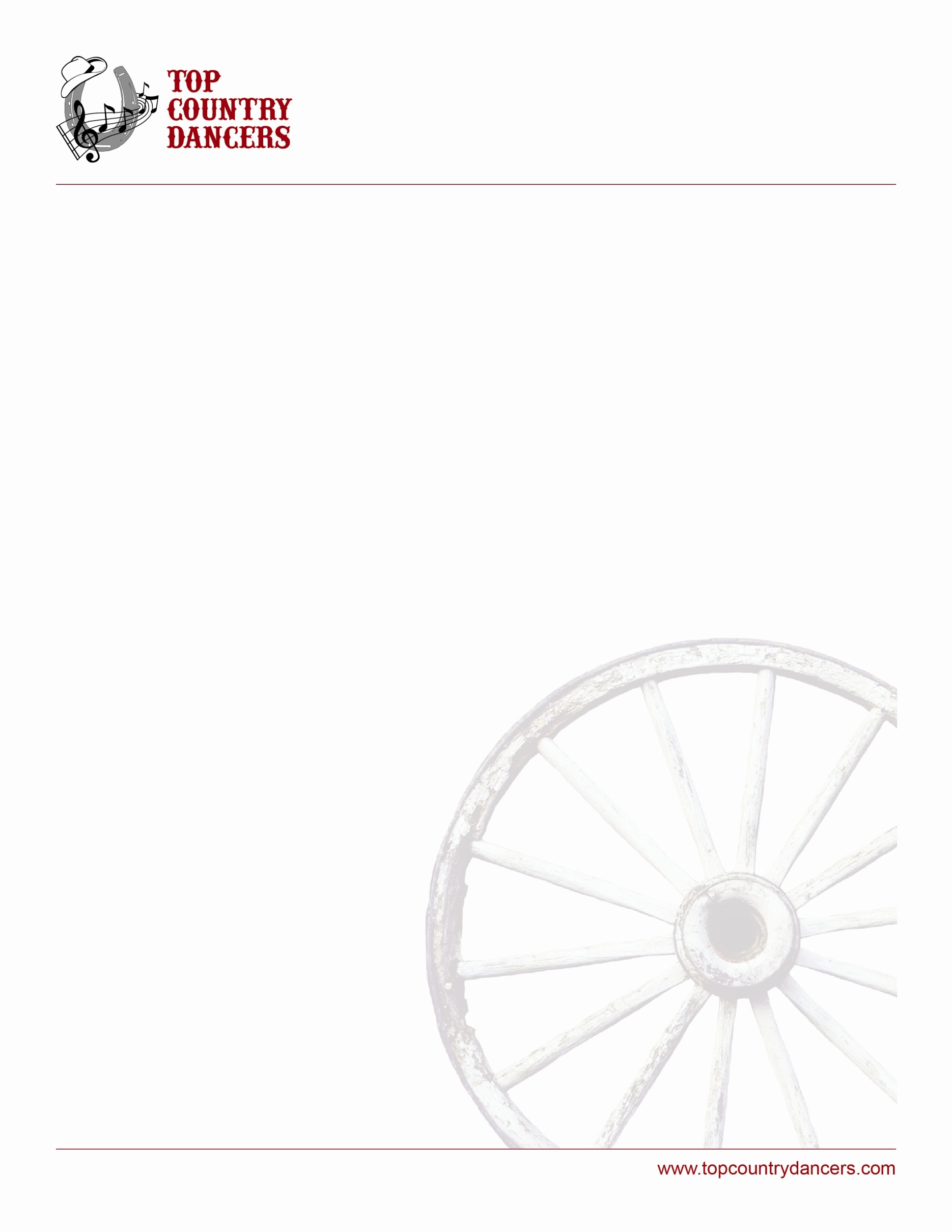                  1-8 	Shuffle Fwd, Shuffle 1/4 Turn, 1/4 Turn And Shuffle Back, Back, Back, 	1&2	Shuffle forward, RF, LF, RF 	3&4 	Shuffle RF,LF,RF , 1/4 turn right   O.L.O.D. 5&6	1/4 turn right and  Shuffle  backward RF,LF,RF		Sweetheart,position facing  R.L.O.D man inside circle	7-8	Back LF,  Back RF                9-16	       1/4 Turn And Chasse to Left, Cross Shuffle, Side, Behind, Shuffle 1/4 Turn,	1&2 	1/4 turn left and  side shuffle LF,RF,LF , on left                                   Indian position  Facing O.L.O.D.	    3&4	       Cross RF in front of LF – LF on left  - Cross RF in front LF 	5-6	LF on left , RF behind LF	7&8	Shuffle LF,RF,LF, 1/4  turn on left   L.O.D.         17-24	Shuffle 1/2 Turn, Shuffle 1/2 Turn, (Windmill Turn) Back Rock Step, Shuffle Fwd,		 Dancers release left hands , woman passes under right arms 	1&2 	Shuffle RF,LF,RF , 1/2 turn on left   R.L.O.D.                                            Dancers release right hands woman passes under left arms                3&4	Shuffle PG, PD, PG, en 1/2 tour à gauche                                       Sweetheart position  L.O.D.	5-6	Back Rock RF – Recover on LF 	7&8 	Shuffle Forward RF,LF,RF                 25-32	Step, Pivot 1/4 Turn, Shuffle Fwd, Step Pivot 1/2 Turn, Shuffle Fwd,                 1-2	LF in front  - Pivot 1/4 turn right 		Indian  position facing  O.L.O.D	3&4	Shuffle forward  LF,RF,LF                                            Dancers release left hands , 1/2 tour  on left , womman passes under her right arm womanbehinf man  	5-6 	RF in front - Pivot 1/2 turn left                                            Reverse Indian position  I.L.O.D	7&8	Shuffle forward RF,LF,RF                   33-40       Step, Pivot 1/4 Turn, Shuffle Fwd  Walk, Walk, Shuffle Fwd,                                                                                      keep left hands behind man’s back and right hands in front                 1-2	LF in front  - Pivot 1/4 turn right   Facing L.O.D    	3&4	Shuffle forward RF, LF, RF                 5-6	RF in front   - LF in front 	7&8	Shuffle forward RF, LF, RF        41-48	        Rock Step, Shuffle 1/2 Turn, 1/2 Turn And Shuffle Back, Back Rock Step, 	1-2 	Rock LF forward  - Recover on RF 		Lâcher les mains D l’homme passe sous les bras gauche	3&4	Shuffle LF, RF, LF,  1/2 turn on left  	5&6 	1/2 turn on left and Shuffle backward RF , LF, RF  		Sweetheart  position  facing L.O.D.	7-8	Back Rock LF  - Recover on RF 	49-56	1/4 Turn And Chasse To Left, Back Rock Step, 1/4 Turn And Shuffle Back, Back Rock Step, 	1&2 	1/4 turn right and left side shuffle LF, RF, LF  		Open Double Hand Hold, position , man facing  O.L.O.D.and woman facing  I.L.O.D.	3-4	Back rock RF  - Recover on LF 	5&6 	1/4 turn on left and Shuffle backward RF, LF, RF 		Release woman right hand and man left hand  	7-8	Back Rock on LF  - Recover on RF 		Sweetheart,position  facing  L.O.D.                57-64	Shuffle Fwd, Shuffle Fwd, 1/4 Turn, Behind, Shuffle 1/4 Turn,		Woman passes under rman right arm and man under his left arm 	1&2 	Shuffle forward  LF, RF, LF  	3&4	Shuffle forward  LF, RF, LF 	5-6 	1/4 turn on right and LF in front  - Cross RF behind LF 		Indian position facing  O.L.O.D. 	7&8	Shuffle RF, LF, RF , 1/4 turn on left 	                                     Sweetheart position facing  L.O.D.Lost In A Feeling Carole Gosselin & Raymond Sanschagrin, Canada    ( 2014 ) Partner Dance   Intermediate- Beginner  64 countsSweetheart Position Facing L.O.D.Identical  steps unless indicatedMusic : Lost In A Feeling  / Claudia Church